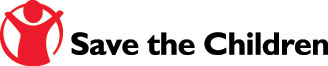 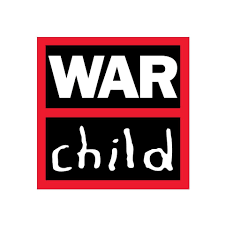 Call for creative tools (incl. evidence) 
using participatory approaches 
to ensure community engagement and ownershipKindly note that we are only looking for tools which you have used and which you can show are successful OR which you feel to be promising.Your name, organisation and position:Your name, organisation and position:Your contact details (email, skype)Your contact details (email, skype)A. Description of tool                Put an “X” by relevant answers, or write your answerA. Description of tool                Put an “X” by relevant answers, or write your answer1) Name of exercise/activity/ approachInclude the name of the exercise/activity/ approach and any links (if they exist) or attach a document to your email2) Objective(s)Describe the objective(s) of the exercise/activity/ approach – why did you use it?3) Target group/participantsWho participated in the exercise/activity/ approach?4-6 years old7-11 years old12-15 years old16-18 years oldOther:Adolescents, aged …AdultsKindly specify age group(s) if relevant:4) Group size< 1515-3030-5050-100Other:5) Timeframe of exercise/ activity/approachOne-off event, which takes … [specify length of event]Longer process, which takes … [specify length of process]6) Required materialsBriefly list the required materials to undertake the exercise/activity/ approach OR attach link or document7) PreparationsIf possible, note any key actions that should be taken by the facilitator in preparation of the exercise/activity/approach OR attach link or document8) Description of the exercise/ activity/approachBriefly describe the exercise/activity/approach OR attach link or document B. Some additional questionsB. Some additional questions1) In which context(s) and settings did you use the exercise/activity/approach?Development contextHumanitarian contextRefugee settingDisplacement settingConflict settingUrban settingCommunity settingOther:2) In which country(s) have you implemented the exercise/activity/approach?3) What sector have you used the exercise/activity/ approach for?Whilst the focus is child protection we are interested in anything which is cross cutting (for example, risk factors related to gender, early childhood, adolescence, disability, civil registration, trafficking, the environment, infectious disease outbreaks, urban, refugee, internally displaced and migrant settings, preventative approaches to child protection such as income generation, linking to formal/government services etc.)4) In which of the following phases of community-level engagement is the exercise/ activity/approach applicable? For what phase(s) did you use the exercise/activity/approach? Learning phase: learning with and about the community which sets the stage for the community level work.Community planning: identification and prioritization which harm(s) to children to prevent and respond to; and identification of community solutions to these harms.Community action: taking steps to address the selected harm(s) to children.Community M&E: monitoring and evaluation of the community action.Other:5) How does the exercise/ activity/approach allow for community engagement and ownership? Your observations - describe very briefly 6) How has the exercise/ activity/approach proven to be effective/impactful?Your observations - Describe very briefly7) Why would you recommend this exercise/ activity/approach to others?Your observations - Describe very briefly8) Do you have any documentation (short description, guidance, manual, case studies etc. as well as learning and evidence) in relation to the exercise/ activity/approach?Please include any other links or attachments which are relevant to this exercise/activity/approach. 